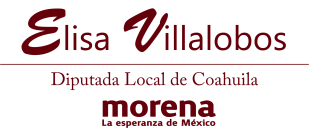 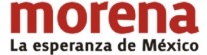 Informe Noviembre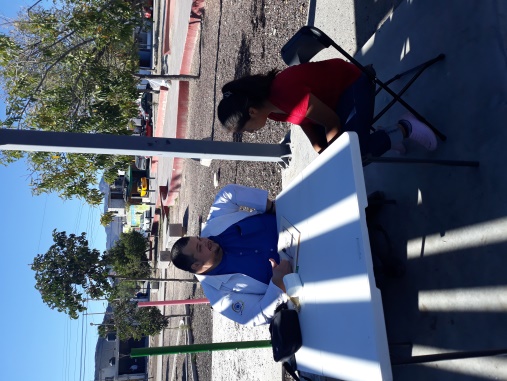 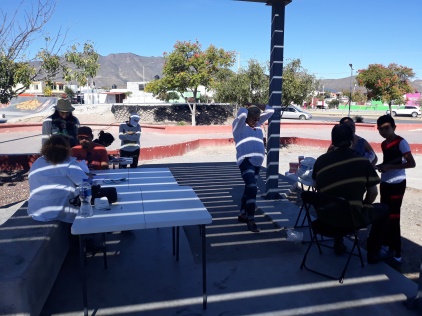 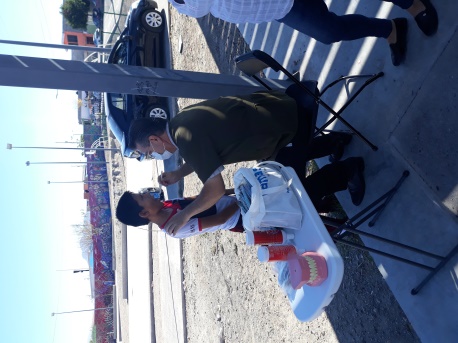 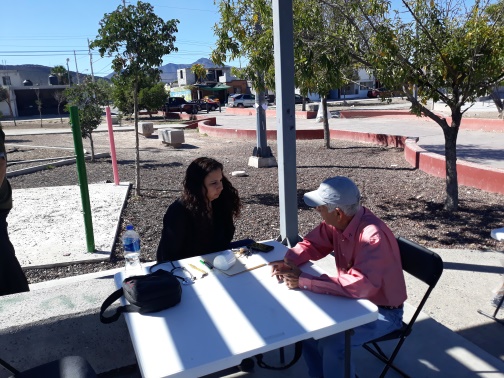 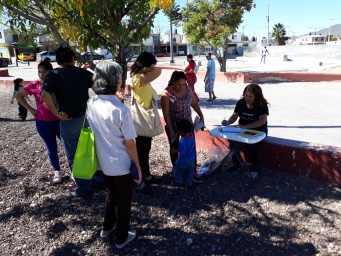 Apoyo asistencial75Asesoría jurídica42Psicólogo1Medicamento25